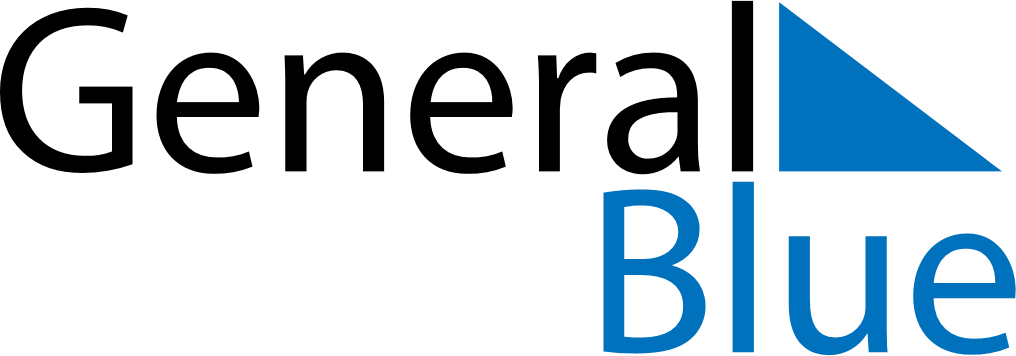 March 2022March 2022March 2022March 2022HaitiHaitiHaitiSundayMondayTuesdayWednesdayThursdayFridayFridaySaturday123445Mardi GrasAsh Wednesday678910111112131415161718181920212223242525262728293031